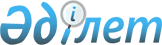 "Ішкі істер органдарының қызметкерлерін тұрғын үймен қамтамасыз ету, тұрғын үйді жалдау (жалға алу) үшін өтемақы төлеу қағидаларын, сондай-ақ өтемақы алуға құқығы бар ішкі істер органдарының қызметкерлері лауазымдарының санаттарын бекіту туралы" Қазақстан Республикасы Үкіметінің 2014 жылғы 19 қарашадағы № 1209 қаулысына өзгерістер енгізу туралы
					
			Күшін жойған
			
			
		
					Қазақстан Республикасы Үкіметінің 2019 жылғы 15 мамырдағы № 290 қаулысы. Күші жойылды - Қазақстан Республикасы Үкіметінің 2021 жылғы 5 тамыздағы № 524 қаулысымен
      Ескерту. Күші жойылды - ҚР Үкіметінің 05.08.2021 № 524 (алғашқы ресми жарияланған күнінен кейін күнтізбелік он күн өткен соң қолданысқа енгізіледі) қаулысымен.

      РҚАО-ның ескертпесі!

      Осы қаулы 2019 жылғы 1 шілдеден бастап қолданысқа енгізіледі.
      Қазақстан Республикасының Үкіметі ҚАУЛЫ ЕТЕДІ: 
      1. "Ішкі істер органдарының қызметкерлерін тұрғын үймен қамтамасыз ету, тұрғын үйді жалдау (жалға алу) үшін өтемақы төлеу қағидаларын, сондай-ақ өтемақы алуға құқығы бар ішкі істер органдарының қызметкерлері лауазымдарының санаттарын бекіту туралы" Қазақстан Республикасы Үкіметінің 2014 жылғы 19 қарашадағы № 1209 қаулысына (Қазақстан Республикасының ПҮАЖ, 2014 ж., № 71, 642-құжат, 2016 ж., № 67, 457-құжат) мынадай өзгерістер енгізілсін:
      көрсетілген қаулымен бекітілген ішкі істер органдарының тұрғын үйді жалдау (жалға алу) үшін өтемақы алуға құқығы бар қызметкерлері лауазымдарының санаттарында:
      "1. Қазақстан Республикасы Ішкі істер министрлігінің орталық аппараты" деген бөлім мынадай редакцияда жазылсын:
      "1. Қазақстан Республикасы Ішкі істер министрлігінің орталық аппараты
      Криминалдық полиция департаменті, Экстремизмге қарсы іс-қимыл департаменті, Есірткі қылмысына қарсы іс-қимыл департаменті, Тергеу департаменті, Жедел-криминалистикалық департамент, Өзіндік қауіпсіздік департаменті, "Интерпол" ұлттық орталық бюросы
      Департамент бастығы;
      департамент бастығының орынбасары;
      дербес басқарманың бастығы;
      дербес басқармасы бастығының орынбасары;
      басқарма (бөлім, бөлімше) бастығы;
      басқарма (бөлім, бөлімше) бастығының орынбасары;
      бас криминалист;
      аса маңызды істер жөніндегі бас жедел уәкіл (тергеуші);
      аса маңызды істер жөніндегі аға жедел уәкіл (тергеуші, анықтаушы);
      аға жедел уәкіл (тергеуші, анықтаушы, криминалист);
      жедел уәкіл, тергеуші, анықтаушы, криминалист.
      Ескертпе: Есірткі қылмысына қарсы іс-қимыл департаменті бойынша функционалдық міндеттері:
      ұйымдастырушылық-талдамалық жұмысты және бақылауды;
      ведомствоаралық үйлестіруді және профилактиканы;
      есірткінің заңды айналымын лицензиялауды және бақылауды іске асыру мәселелері болып табылатын лауазымдарға қолданылмайды.
      Жетінші бөліністер және "Р" бөліністері
      Облыс, қала бойынша, көліктегі департамент, басқарма (бөлім):
      департамент бастығы;
      департамент бастығының орынбасары;
      басқарма, бөлім, бөлімше бастығы;
      басқарма, бөлім, бөлімше бастығының орынбасары;
      аса маңызды істер жөніндегі аға жедел уәкіл;
      аға жедел уәкіл;
      жедел уәкіл;
      кіші жедел уәкіл.
      Ескертпе: функционалдық міндеттері:
      тіл саясатын;
      халықаралық ынтымақтасты;
      бұқаралық ақпарат құралдарымен және жұртшылықпен байланыс жөніндегі жұмысты;
      құқықтық қамтамасыз етуді;
      құжаттамалық қамтамасыз етуді;
      қаржымен қамтамасыз етуді;
      материалдық-техникалық қамтамасыз етуді;
      кадрлық қамтамасыз етуді іске асыру болып табылатын лауазымдарға қолданылмайды."; 
      "2. Қылмыстық-атқару жүйесі комитеті" деген бөлім мынадай редакцияда жазылсын:
      2. Қылмыстық-атқару жүйесі комитеті
      Жедел басқарма
      Бастық;
      бастықтың орынбасары;
      бөлім бастығы;
      аса маңызды істер жөніндегі аға жедел уәкіл;
      аға жедел уәкіл;
      жедел уәкіл.
      Кезекші бөлім
      Бастық;
      аға инспектор-кезекші;
      инспектор-кезекші;
      әскери-жұмылдыру жұмысы және азаматтық қорғаныс бас маманы.
      Режим, қадағалау және күзет басқармасы
      Бастық;
      бастықтың орынбасары;
      аса маңызды істер жөніндегі аға жедел уәкіл;
      аға жедел уәкіл, жедел уәкіл, бас маман;
      аға инспектор, инспектор.
      Сотталғандар арасындағы тәрбие және әлеуметтік-психологиялық жұмыс басқармасы
      Бастық;
      бастықтың орынбасары;
      бөлім бастығы;
      бас маман;
      бас маман-психолог;
      аға инспектор;
      инспектор, инспектор-психолог.
      Өзіндік қауіпсіздік басқармасы
      Бастық;
      бастықтың орынбасары;
      аса маңызды істер жөніндегі аға жедел уәкіл;
      аға жедел уәкіл;
      жедел уәкіл.
      Тергеу изоляторлары бөлімі
      Бастық;
      аса маңызды істер жөніндегі аға жедел уәкіл;
      аға жедел уәкіл;
      жедел уәкіл.
      Арнайы есепке алу бөлімі
      Бастық;
      бас маман;
      аға инспектор;
      инспектор.";
      "4. Қазақстан Республикасы Ішкі істер министрлігінің аумақтық органдары" деген бөлім мынадай редакцияда жазылсын:
      "4. Қазақстан Республикасы Ішкі істер министрлігінің аумақтық органдары 
      Қазақстан Республикасы Ішкі істер министрлігінің Байқоңыр қаласындағы өкілдігі
      Бастық;
      бастықтың орынбасары;
      учаскелік полиция инспекторы;
      кәмелетке толмағандардың істері жөніндегі учаскелік полиция инспекторы;
      жол-патрульдік полиция полицейі;
      Криминалдық полиция, тергеу, анықтау, жедел-криминалистикалық, экстремизмге қарсы іс-қимыл қызметтері
      Бөлім, бөлімше бастығы;
      бөлім бастығының орынбасары;
      аға жедел уәкіл (тергеуші, анықтаушы, криминалист);
      жедел уәкіл, тергеуші, анықтаушы, криминалист.
      Қазақстан Республикасы Ішкі істер министрлігінің облыстардың, республикалық маңызы бар қалалардың, астананың полиция департаменттері, Көліктегі полиция департаменттері
      Бастық;
      бастықтың орынбасары (жедел жұмысқа, тергеуге, жергілікті полиция қызметіне жетекшілік ететін); 
      жергілікті полиция қызметі басқармасының бастығы;
      жергілікті полиция қызметі басқармасы бастығының орынбасары;
      Криминалдық полиция, есірткі қылмысына қарсы іс-қимыл, экстремизмге қарсы іс-қимыл, тергеу, анықтау, жедел-криминалистикалық, өзіндік қауіпсіздік қызметтері
      басқарма, бөлім, бөлімше бастығы;
      басқарма, бөлім бастығының орынбасары;
      аса маңызды істер жөніндегі аға жедел уәкіл (тергеуші, анықтаушы);
      бас криминалист;
      аға жедел уәкіл (тергеуші, анықтаушы, криминалист);
      жедел уәкіл, тергеуші, анықтаушы, криминалист;
      кіші жедел уәкіл, тергеушінің көмекшісі, техник-криминалист.
      Арнайы бөліністер
      "Арлан" арнайы мақсаттағы бөліністері
      Арнайы мақсаттағы бөліністің командирі;
      арнайы мақсаттағы бөлініс командирінің орынбасары;
      арнайы мақсаттағы бөлініс құрамындағы взвод командирі;
      жауынгерлік және арнайы даярлық жөніндегі аға инспектор;
      аға инспектор-шабуылшы;
      аға инспектор-жару технигі;
      аға инспектор-мерген;
      жауынгерлік және арнайы даярлық жөніндегі инспектор;
      инспектор-шабуылшы;
      инспектор-жару технигі;
      инспектор-мерген;
      полицей, полицей-жүргізуші.
      Арнайы жедел ден қою жасақтары
      Арнайы жедел ден қою жасағының командирі;
      арнайы жедел ден қою жасағы командирінің орынбасары;
      арнайы жедел ден қою жасағы құрамындағы рота командирі;
      арнайы жедел ден қою жасағы құрамындағы рота командирінің орынбасары;
      арнайы жедел ден қою жасағы құрамындағы взвод командирі;
      саптық бөліністің аға инспекторы;
      аға инспектор-мерген;
      жауынгерлік және арнайы даярлық жөніндегі аға инспектор;
      аға инспектор (суатқыш машинасының);
      арнайы техника жөніндегі аға инженер;
      саптық бөліністің инспекторы;
      инспектор-мерген;
      жауынгерлік және арнайы даярлық жөніндегі инспектор;
      инспектор (суатқыш машинасының);
      инспектор-психолог (келіссөз жүргізуші);
      арнайы техника жөніндегі инженер;
      полицей-жүргізуші.
      Қазақстан Республикасы Ішкі істер министрлігінің қалалық (аудандық, желілік) полиция басқармалары (бөлімдері), полиция бөлімдері (бөлімшелері)
      Криминалдық полиция, есірткі қылмысына қарсы іс-қимыл, тергеу, анықтау, жедел-криминалистикалық, экстремизмге қарсы іс-қимыл қызметтері
      Қалалық (аудандық, желілік) полиция басқармасының (бөлімінің) бастығы;
      қалалық (аудандық, желілік) полиция басқармасы (бөлімі), полиция бөлімі бастығының орынбасары (жедел жұмысқа, тергеуге, жергілікті полиция қызметіне жетекшілік ететін);
      полиция бөлімшесінің бастығы (жедел жұмысқа, тергеуге, жергілікті полиция қызметіне жетекшілік ететін);
      қалалық (аудандық, желілік) полиция басқармасының (бөлім) бөлім, бөлімше, полиция бөлімінің бастығы;
      қалалық (аудандық, желілік) полиция басқармасының (бөлім) бөлім, бөлімше, полиция бөлімі бастығының орынбасары;
      аға жедел уәкіл (тергеуші, анықтаушы, криминалист);
      жедел уәкіл, тергеуші, анықтаушы, криминалист;
      кіші жедел уәкіл;
      тергеушінің көмекшісі;
      техник-криминалист.
      Жергілікті полиция қызметі бөлімінің (бөлімшесінің) бастығы және оның орынбасары;
      учаскелік полиция инспекторы (оның ішінде, учаскелік полиция пункті жұмысын ұйымдастыруға жауапты);
      кәмелетке толмағандардың істері жөніндегі учаскелік полиция инспекторы (оның ішінде, білім беру ұйымдарына бекітілген);
      кәмелетке толмағандардың істері жөніндегі аға учаскелік полиция инспекторы (оның ішінде, білім беру ұйымдарына бекітілген).
      Облыстардың, республикалық маңызы бар қалалардың, астананың және аудандардың полиция департаменттері басқармаларының (бөлімдерінің, бөлімшелерінің) жол-патрульдік полициясының саптық бөліністері
      Полк (батальон, рота, взвод) командирі;
      полк (батальон, рота, взвод) командирінің орынбасары;
      взвод командирінің көмекшісі, әрі бөлімше командирі;
      бөлімше командирі;
      аға қызмет инспекторы;
      қызмет инспекторы;
      полицей;
      полицей-жүргізуші;
      полицей-кинолог;
      полицей-кавалерист;
      кезекші бөлім бастығы;
      аға инспектор-кезекші (оның ішінде, оқиға болған жерге бару үшін);
      инспектор-кезекші (оның ішінде, оқиға болған жерге бару үшін);
      кезекшінің көмекшісі.
      Облыстардың, республикалық маңызы бар қалалардың, астананың қылмыстық-атқару жүйесі департаменттері
      Бастық;
      бастықтың орынбасары (сотталғандар арасындағы тәрбие жұмысына, жедел жұмысқа, режимге, қадағалауға және күзетке, арнайы есепке алуға жетекшілік ететін)
      Жедел бөлім (бөлімше, топ)
      Бастық;
      аса маңызды істер жөніндегі аға жедел уәкіл;
      аға жедел уәкіл;
      жедел уәкіл.
      Кезекші бөлім
      Аға инспектор-кезекші, инспектор-кезекші;
      әскери-жұмылдыру жұмысы және азаматтық қорғаныс бас маманы.
      Режим және қадағалау бөлімі (бөлімше, топ)
      Бастық;
      аса маңызды істер жөніндегі аға жедел уәкіл;
      аға жедел уәкіл;
      жедел уәкіл;
      бас маман;
      аға инспектор;
      инспектор.
      Сотталғандар арасындағы тәрбие жұмысы бөлімі (бөлімше, топ)
      Бастық;
      бас маман;
      аға инспектор;
      инспектор.
      Арнайы есепке алу бөлімі (бөлімше, топ)
      Аға инспектор;
      инспектор.
      Өзіндік қауіпсіздік тобы
      Аса маңызды істер жөніндегі аға жедел уәкіл;
      аға жедел уәкіл;
      жедел уәкіл.
      Түзеу мекемелері
      Бастық;
      бастықтың орынбасары (сотталғандар арасындағы тәрбие жұмысына, жедел жұмысқа, режимге, қадағалауға және күзетке, арнайы есепке алуға жетекшілік ететін);
      Жедел бөлім (бөлімше, топ)
      Бастық;
      бастықтың орынбасары;
      аға жедел уәкіл;
      жедел уәкіл;
      инспектор.
      Режимдік бөлім (бөлімше, топ)
      Бастық;
      бастықтың орынбасары;
      аға жедел уәкіл;
      жедел уәкіл;
      барлық атаудағы аға инспектор;
      барлық атаудағы инспектор;
      аға инженер;
      инженер;
      техник;
      аға өрт сөндіруші;
      қарауыл бастығы;
      жүргізуші қызметкер;
      барлық атаудағы аға бақылаушы;
      барлық атаудағы бақылаушы.
      Кезекші бөлім
      Колония бастығының кезекші көмекшісі;
      колония бастығы кезекші көмекшісінің орынбасары;
      Бақылау қызметі бөлімі (бөлімше, топ)
      Бастық;
      бастықтың орынбасары;
      қарауыл бастығы;
      қарауыл бастығының көмекшісі;
      жасақша бастығы;
      барлық атаудағы аға бақылаушы;
      барлық атаудағы бақылаушы.
      Сотталғандар арасындағы тәрбие жұмысы бөлімі (бөлімше, топ)
      Бастық;
      бастықтың орынбасары;
      жасақ бастығы (аға тәрбиеші);
      тәрбиеші;
      барлық атаудағы аға инспектор;
      аға инспектор-психолог;
      инспектор-психолог;
      барлық атаудағы инспектор.
      Арнайы есепке алу бөлімі (бөлімше, топ)
      Бастық;
      аға инспектор;
      инспектор.
      Тергеу изоляторлары
      Бастық;
      бастықтың орынбасары (сотталғандар арасындағы тәрбие жұмысына, жедел жұмысқа, режимге, қадағалауға және күзетке, арнайы есепке алуға жетекшілік ететін).
      Жедел бөлім (бөлімше, топ)
      Бастық;
      бастықтың орынбасары;
      аға жедел уәкіл;
      жедел уәкіл;
      есепке алу жөніндегі аға техник;
      есепке алу жөніндегі техник.
      Режим және күзет бөлімі (бөлімше, топ)
      Бастық;
      бастықтың орынбасары;
      барлық атаудағы аға инспектор;
      барлық атаудағы инспектор;
      аға инженер;
      инженер;
      техник;
      корпус бойынша басшы;
      жүргізуші қызметкер;
      барлық атаудағы аға бақылаушы;
      барлық атаудағы бақылаушы.
      Кезекші қызмет
      Тергеу изоляторы бастығының кезекші көмекшісі;
      тергеу изоляторы бастығы кезекші көмекшісінің орынбасары.
      Арнайы контингент арасындағы тәрбие жұмысы бөлімі (бөлімше, топ)
      Бастық;
      жасақ бастығы (аға тәрбиеші);
      барлық атаудағы аға инспектор;
      аға инспектор-психолог;
      инспектор-психолог;
      барлық атаудағы инспектор.
      Арнайы есепке алу бөлімі (бөлімше, топ)
      Бастық;
      бастықтың орынбасары;
      инспектор;
      есепке алу жөніндегі аға техник;
      есепке алу жөніндегі техник.".
      2. Осы қаулы 2019 жылғы 1 шілдеден бастап қолданысқа енгізіледі және ресми жариялануға тиіс. 
					© 2012. Қазақстан Республикасы Әділет министрлігінің «Қазақстан Республикасының Заңнама және құқықтық ақпарат институты» ШЖҚ РМК
				
      Қазақстан Республикасының
Премьер-Министрі 

А. Мамин
